Про безоплатну передачу із спільної комунальної власності територіальних громад сіл, селища районуприміщень Анетівської ЗОШ І ступеняв комунальну власність Пилиповицької територіальної громади Розглянувши клопотання районної державної адміністрації, Пилиповицької сільської ради щодо  безоплатної передачі нежитлових приміщень та майна  Анетівської  ЗОШ І ступеня із спільної комунальної власності територіальних громад сіл, селища району в комунальну власність Пилиповицької територіальної громади, відповідно до ст. ст. 43, 60 Закону України “Про місцеве самоврядування в Україні”, рішення Пилиповицької сільської ради від 05.06.2015 р. №436 та рекомендацій постійної комісії з питань бюджету, комунальної власності, транспорту та зв’язку, районна радаВИРІШИЛА:1. Передати безоплатно нежитлові приміщення та майно  Анетівської ЗОШ І ступеня за адресою: Житомирська область, Новоград-Волинський район, с. Анета із спільної комунальної власності територіальних громад сіл, селища району в комунальну власність Пилиповицької територіальної громади, зокрема:- приміщення школи балансовою вартістю - 52926,00 грн;- сарай балансовою вартістю - 2179,00 грн;- веранда балансовою вартістю - 699,00 грн;- туалет балансовою вартістю - 198,00 грн;- колодязь балансовою вартістю - 813,00 грн;- зелені насадження балансовою вартістю - 2023,00 грн;- електролічильник 220 В балансовою вартістю - 197,00 грн;2. Затвердити акти приймання – передачі основних засобів (додаються).3. Зняти з контролю рішення районної ради від 30 липня 2015 року «Про надання згоди на безоплатну передачу із спільної комунальної власності  територіальних громад сіл, селища району приміщень Анетівської ЗОШ І ступеня в комунальну власність Пилиповицької територіальної громади». Заступник голови  районної ради                                        Д.В.Рудницький                                                               	проект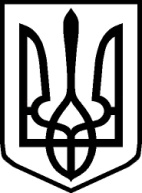                                                                	проектУКРАЇНАУКРАЇНАНОВОГРАД-ВОЛИНСЬКА РАЙОННА РАДАНОВОГРАД-ВОЛИНСЬКА РАЙОННА РАДАЖИТОМИРСЬКОЇ ОБЛАСТІЖИТОМИРСЬКОЇ ОБЛАСТІР І Ш Е Н Н ЯР І Ш Е Н Н ЯДвадцять восьма сесія   VІ  скликаннявід  20 жовтня 2015 року